Уважаемые коллеги!В соответствии с письмом Управления Министерства внутренних дел Российской Федерации по Ярославской области от 12.10.2020 № 19/1560 департамент направляет памятку для родителей (законных представителей) по предупреждению самовольных уходов детей и о действиях при их совершении (приложение).Департамент просит руководителей образовательных организаций разместить памятку на официальных сайтах и на информационных стендах образовательных организаций, а также довести информацию до родителей (законных представителей) в рамках проведения родительских собраний и путем размещения информации в родительских чатах (при наличии).Приложение: на 3 л. в 1 экз.Уткина Евгения Валерьевна(4852) 72-83-23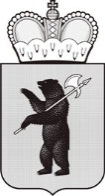 ДЕПАРТАМЕНТ ОБРАЗОВАНИЯЯРОСЛАВСКОЙ ОБЛАСТИСоветская ул., д. . Ярославль, 150000Телефон (4852) 40-18-95Факс (4852) 72-83-81e-mail: dobr@yarregion.ruhttp://yarregion.ru/depts/dobrОКПО 00097608, ОГРН 1027600681195,ИНН / КПП 7604037302 / 760401001__________________№______________На №     19-1560     от     12.10.2020     Руководителям органов местного самоуправления, осуществляющих управление в сфере образованияРуководителям государственных образовательных организаций, функционально подчиненных департаменту образования Ярославской области
(по списку рассылки)О направлении памятки для родителей по предупреждению самовольных уходов детейС.В. Астафьева